 20 MINUTE LEG WORKOUT                                 30/30/30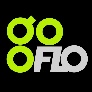  *This workout is also effective using 15-25 repetitions per side followed by a 30 second recovery     WARM UP – 3-4 MN                                        EXERCISES 30/30/30 (30 sec one side, 30 sec switch sides, 30 second recovery) Recover can be used any way the participant wants. They can perform plank push ups, explosive push ups, anything in the seated position, etc. as long as the harness remains where it is.Harness around waist                                                                      Repeat the series below twice Cool Down